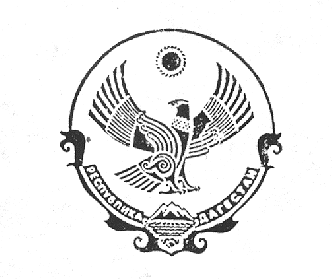 МУНИЦИПАЛЬНОЕ ОБРАЗОВАНИЕ  СЕЛЬСКОГО ПОСЕЛЕНИЯ «СЕЛЬСОВЕТ "УЗДАЛРОСИНСКИЙ» Хунзахского района Республики Дагестан  368262, с.Уздалросо Хунзахского района РД 	                                                                   тел. 8 988 226 03 3306.12.2021									№__РаспоряжениеЗемельный участок с кадастровым номером 05:36:000011:310, принадлежащий Саидову Сайгидулбаталу Магомедовичу, не правильно поставлен на кадастровый по адресу: Республика Дагестан, Хунзахский район, с. Уздалросо из-за ошибочно выданной выписки из похозяйственной книги МО СП «сельсовет Уздалросинский» Фактически земельный участок с кадастровым номером 05:36:000011:310, принадлежащий Саидову Сайгидулбаталу Магомедовичу, расположен по адресу: Республика Дагестан, Хунзахский район, с. Уздалросо ул. Магомеда Асланова, д.5.Выписку из похозяйственной книг, на основании которой были занесены сведения о ранее учтенном земельном участке, считать утратившим силу.Необходимо произвести учет изменений земельного участка.Глава МО СП «сельсовет Уздалросинский»					Исаев О.М